目 录1. 概述	32. 操作方式	3考试信息查询	3概述在教学单位和教务安排好考试后，学生可以在教务系统上查看考试安排信息。操作方式考试信息查询操作入口：考务系统-考务系统-考试信息查询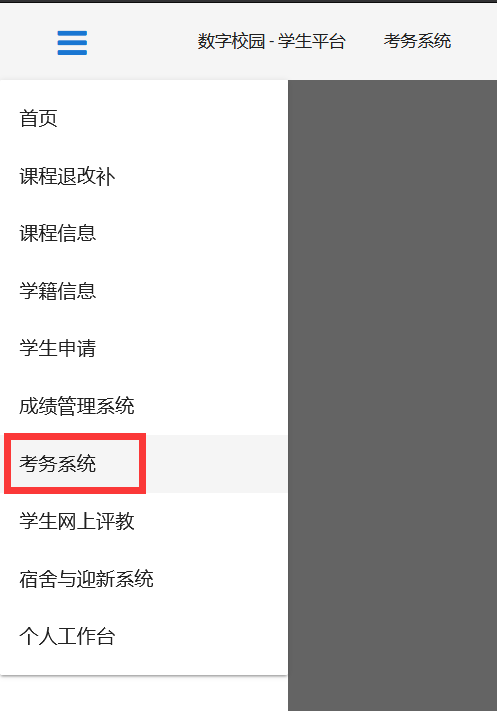 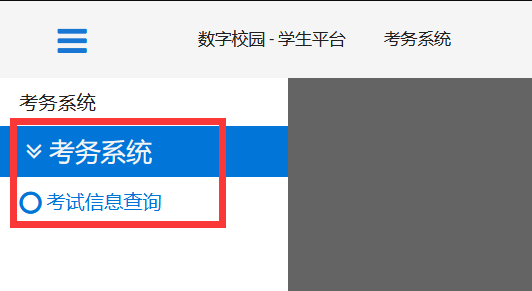 进入考试信息查询页面，查看考试信息。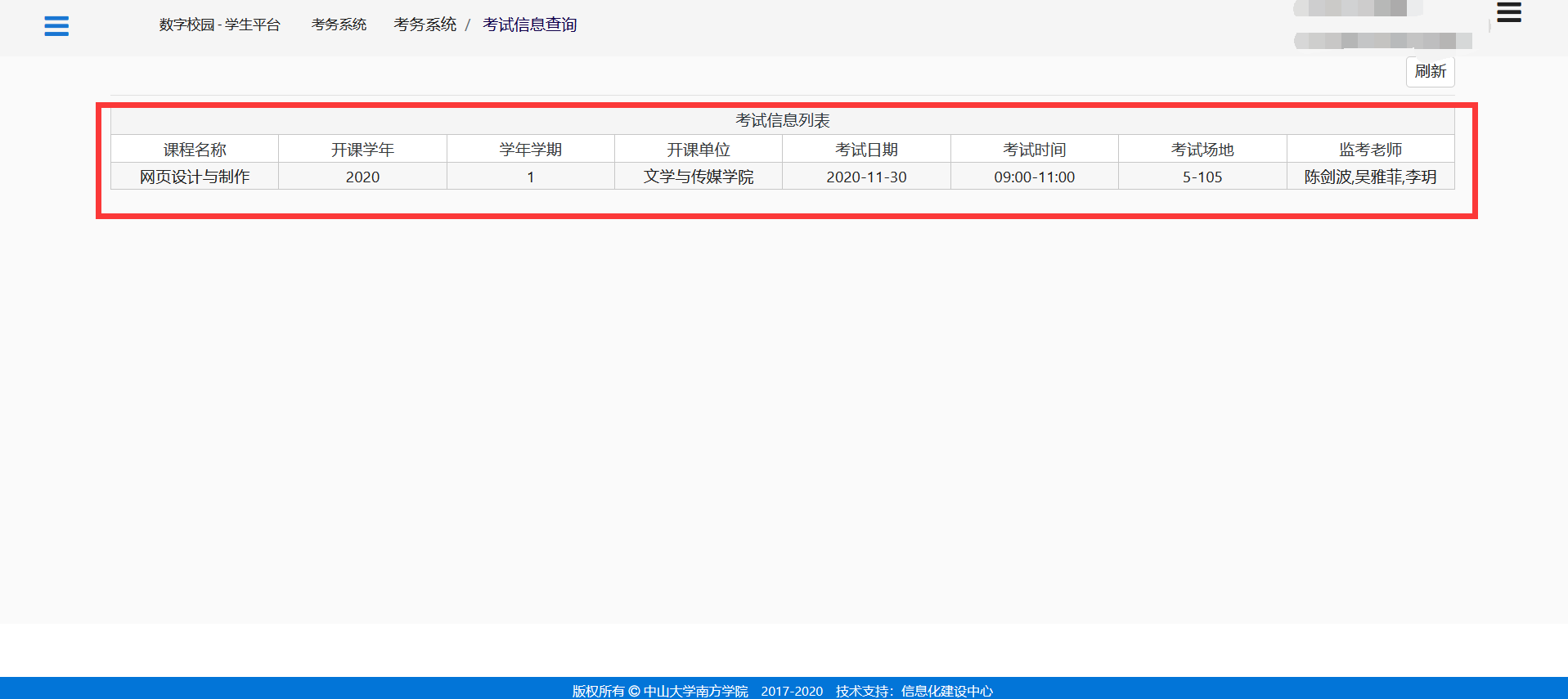 